Zbigniew Urbański testuje urządzenia firmy TECH Sterowniki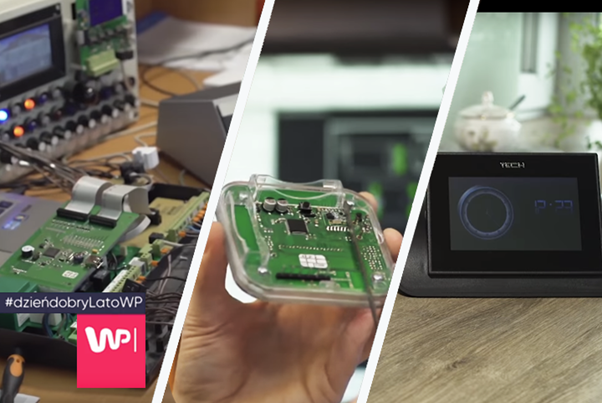 Jednym z najnowszych materiałów wideo dziennikarza i prezentera technologicznego Zbigniewa Urbańskiego jest seria 5 odcinków poświęconych sterownikom do zarządzania ogrzewaniem. Dziennikarz opowiada o urządzeniach naszej firmy i sprawdza ich funkcjonalność z punktu widzenia zwykłego użytkownika. W każdym odcinku na sterowniki do zarządzania ogrzewaniem można spojrzeć z innej perspektywy. Zobaczcie sami.Odcinek 1: Sterowanie domowym ciepłem w blokuInteligentne zarządzanie ciepłem jest możliwe w każdym mieszkaniu. W dodatku to bardzo proste. Wystarczy na każdym kaloryferze zainstalować bezprzewodowy siłownik do zaworów termostatycznych STT-868, a następnie połączyć go bezprzewodowo z urządzeniem głównym np. ST-8S WiFi. W każdym pomieszczeniu, w którym jest zamontowany czujnik temperatury, można bez przeszkód kontrolować i edytować wartość temperatury. Zobacz, jak zamontował nasz system Zbigniew Urbański.https://www.youtube.com/watch?v=4TW0wuv5TAsOdcinek 2: Sterowniki na etapie budowy domuTworzenie inteligentnego domu najlepiej rozpocząć już na etapie jego budowy. Właśnie dlatego w drugim odcinku serii Zbigniew Urbański sprawdza jak instalowane są niektóre elementy całego systemu na budowie. Jak wygląda i jak działa w praktyce system do zarządzania ogrzewaniem podłogowym  naszej firmy? Zobaczcie.https://www.youtube.com/watch?v=XqxpiJbxi-4Odcinek 3: Gdzie i jak są produkowane sterownikiW trzecim odcinku serii Zbigniew Urbański odwiedził naszą fabrykę, by osobiście sprawdzić, jak powstają sterowniki. Zobacz, jak krok po kroku przebiega cały proces produkcji sterowników, zaczynając od pomysłu, a kończąc na gotowym produkcie.https://www.youtube.com/watch?v=KKNywGXlIqQOdcinek 4: Praktyczne zastosowanie sterowników w domuSystem zarządzania ogrzewaniem może być niezwykle rozbudowany. Potwierdzeniem tej tezy jest kolejny odcinek serii. Urbański odwiedził w nim dom, którego gospodarz korzysta z inteligentnego zarządzania ogrzewaniem. W domu oprócz ogrzewania podłogowego zasilanego kotłem pelletowym w domu działa także rekuperacja oraz kominek. Wszystkimi urządzeniami zarządza inteligentna automatyka. Co ważne, każdym system, który jest zainstalowany, można zarządzać zdalnie za pomocą aplikacji eModul, którą można zainstalować właściwie w każdym telefonie.https://www.youtube.com/watch?v=etQm9OW1ivUOdcinek 5 – Jak TECH Sterowniki dba o środowiskoCzy produkcja sterowników może odbywać się także z dbałością o środowisko? Oczywiście. W laboratorium energetyczno-emisyjnym nasi inżynierowie codziennie pracują nad zwiększeniem wydajności pracy sterowników. Ale to nie wszystko. O szczegółach produkcji ekologicznej Zbigniew Urbański rozmawia z ekspertem naszej firmy Krzysztofem Łukasikiem.https://www.youtube.com/watch?v=K4GoeSWP2qoFilmiki na temat sterowników do zarządzania ogrzewaniem to efekt współpracy podjętej przez naszą firmę z Grupą WP. Wszystkie odcinki programu są dostępne na kanale YT firmy TECH Sterowniki.